ბაღდათის მუნიციპალიტეტის სიმბოლოების (გერბი, დროშა) ესკიზის დამტკიცების შესახებ„ადგილობრივი თვითმმართველობის შესახებ“ საქართველოს ორგანული კანონის მე-8 მუხლის 43-ე მუხლის მეორე პუნქტისა და ბაღდათის მუნიციპალიტეტის სიმბოლოების ესკიზების შესარჩევი კონკურსის განმხორციელებელი  დროებითი კომისიის 2012 წლის  20 ივლისის №7 ოქმის შესაბამისად,       ბაღდათის მუნიციპალიტეტის საკრებულომ  დ ა ა დ გ ი ნ ა: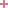 მუხლი 1მუხლი 1მუხლი 1დამტკიცდეს  ბაღდათის მუნიციპალიტეტის სიმბოლოების (გერბი, დროშა)  ესკიზი  (კონკურსში წარმოდგენილი კოდით 17024003 -ავტორი დავით გრიგოლია).დანართი №1, დანართი №2, დანართი №3.მუხლი 2მუხლი 2მუხლი 2 დაევალოს მუნიციპალიტეტის გამგეობას:1. უზრუნველყოს კონკურსში გამარჯვებული პიროვნების დავით გრიგოლიასათვის ბიუჯეტით გათვალისწინებული საპრიზო თანხის ანაზღაურება.2. წარმოადგინოს წინადადებები ბაღდათის მუნიციპალიტეტის გერბისა და დროშის დამზადებასთან დაკავშირებით დამტკიცებული ესკიზის შესაბამისად.მუხლი 3მუხლი 3მუხლი 3დადგენილება ამოქმედდეს გამოქვეყნებისთანავე.